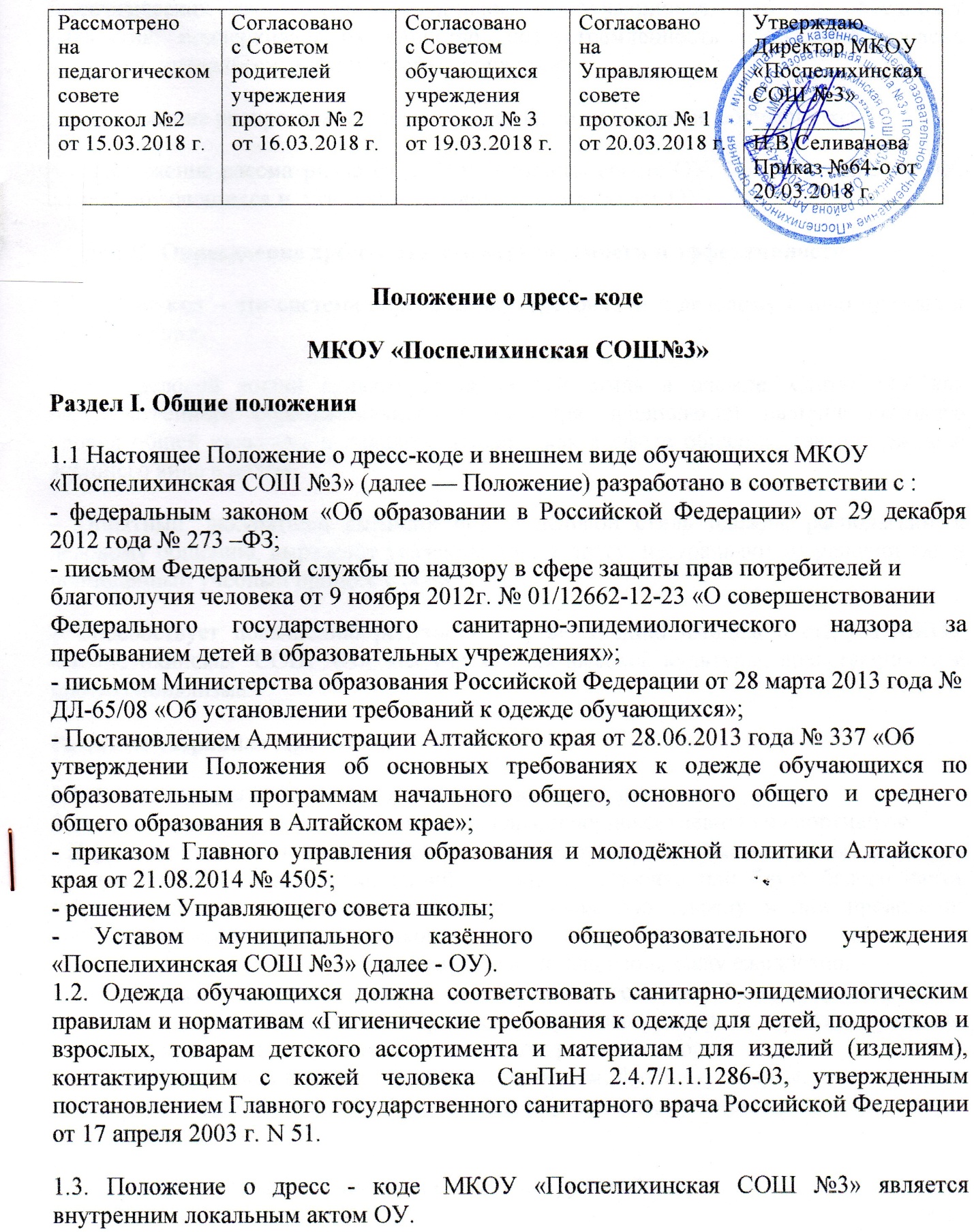 1.4. Положение регламентирует корпоративный стиль одежды и внешний вид педагогических работников, сотрудников и обучающихся, который объединяет коллектив, подчеркивает их единство, целеустремленность и высокий уровень культуры, интеллигентности и профессионализма.1.5. Положение распространяется на педагогов, сотрудников и  обучающихся.1.6. Положение рассматривается на Управляющем совете ОУ, Совете родителей ОУ, Совете обучающихся и  утверждается приказом директора ОУ. Раздел II. Определение дресс-кода, его необходимости и эффективности2.1. Дресс-код – это система определенных требований к деловому стилю одежды и внешнему виду.2.2. В деловой жизни существует негласный стиль в одежде. Статус ОУ как государственного образовательного учреждения предполагает наличие высокого уровня общей культуры и делового этикета, как в сфере общения, так и одежды и внешнего вида в целом. – Опрятный, аккуратный внешний вид и деловой стиль одежды располагают к деловому общению, выражают уважение друг к другу, настраивают на рабочий лад и полноценный учебный процесс с обеих сторон;– Способствует повышению репутации и утверждению имиджа и статуса МКОУ «Поспелихинская  СОШ №3», как учреждения высокой культуры, нравственности и профессионализма.Раздел III. Правила Дресс-кода3.1. Стиль одежды ОУ (далее школьной одежды) – деловой. Школьная одежда подразделяется на парадную, повседневную и спортивную.- Парадная школьная одежда  - это одежда делового стиля.  Рекомендуемые цвета для костюма: серый, коричневый, синий,  черный.  Сорочка или блуза белого цвета. Обучающиеся обязаны носить парадную  школьную одежду в дни проведения торжественных линеек и праздников.  Обучающиеся обязаны носить повседневную школьную одежду ежедневно. - Повседневная школьная одежда: костюм делового стиля. Рекомендуемые цвета: серый, коричневый, синий, черный, допускается неяркая клетка, светлые, приглушенные тона, допускается тонкая неконтрастная полоска.- Спортивная одежда включает спортивный костюм, футболку, шорты, кроссовки или кеды. В дни уроков физической культуры обучающийся обязан приносить с собой спортивную одежду. 3.3. Волосы должны быть чистыми и иметь аккуратный вид;3.4. Необходима сменная обувь.3.5. Не рекомендуется находиться в ОУ:- в блузках, оголяющих живот;- в слишком короткой юбке (не выше 4-х пальцев от середины колена);- с глубоким декольте;- в шортах, капри спортивного, либо неделового стиля;- в спортивном костюме;- в джинсовой одежде не соответствующей деловому стилю;- в сланцах;- в майке, топике;- в пирсингах и татуировках на открытых частях тела, не соответствующих нормам делового стиля;- пользоваться средствами мобильной связи во время занятий;- находиться в осенне-зимний период в верхней одежде и головных уборах в классных комнатах, кабинетах, библиотеке и других помещениях ОУ;- не допускается использовать в качестве украшения массивные серьги, кольца, броши.  Исключаются яркие, крупные аксессуары, броский маникюр и макияж. Раздел IV.  Контроль и ответственность  за соблюдение дресс-кодаОтветственность и контроль за соблюдение дресс-кода несет администрация ОУ, классные руководители.Заместителю директора по УВР данное Положение довести до всех сотрудников ОУ.Классным руководителям довести до сведения родителей (законних представите лей) и обучающихся  данное Положение.Раздел  V. Меры воздействия        Педагогическим работникам и сотрудникам школы, нарушившим дресс-код, руководитель имеет право сделать замечание в устной форме и обязать сотрудника привести в надлежащее состояние свой внешний вид, при повторном нарушении может быть объявлен выговор в соответствии с правилами внутреннего распорядка ОУ.      Учащимся, нарушившим дресс-код, учитель имеет право сделать устное замечание, запись в дневник, при  систематическом нарушении могут быть вызваны родители (законные представители) за нарушение Правил внутреннего распорядка ОУ.